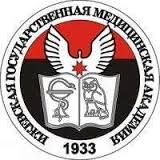 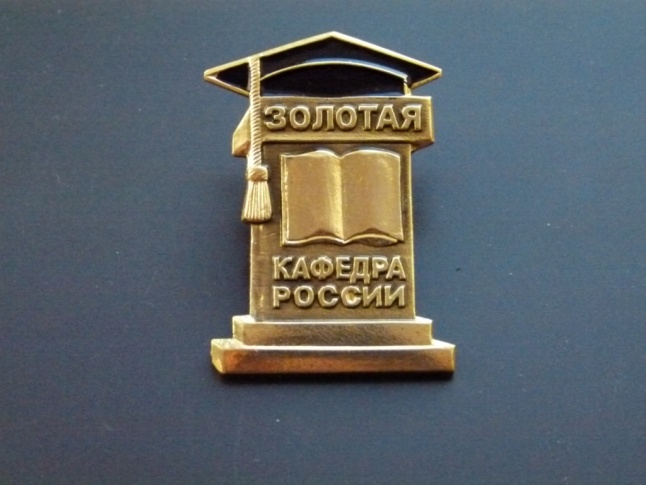 ФГБОУ ВО «Ижевская государственная медицинская академия» Министерства здравоохранения Российской ФедерацииНаучное общество молодых ученых и студентов VII Межрегиональная  научно-практическая конференция молодых ученых и студентов «Современные аспекты медицины и биологии», посвященная 85-летию ИГМА23-26 апреля 2018 г.         НАУЧНАЯ ПРОГРАММАсекции «Актуальные вопросы акушерства и гинекологии»Перинатальный центр 1 РКБ, актовый залСекция молодых ученых: 23 апреля 2018 г. 13.00 Секция студентов: 	  24 апреля 2018 г. 13.00 СЕКЦИЯ МОЛОДЫХ УЧЕНЫХПредседатель: канд. мед. наук, доц. М.В. СеменоваСекретарь:   асс. Д.А. Набеева1.  Гареева Лейсан Рамилевна, ординаторНаучный руководитель: к.м.н., доцент М.В. СеменоваАНАЛИЗ МЕРТВОРОЖДЕННОСТИ ПО МАТЕРИАЛАМ ПЕРИНАТАЛЬНОГО ЦЕНТРА МЗ УР2.  Стародумова  Елизавета Александровна, ординаторНаучный руководитель: к.м.н., доцент М.В. СеменоваРОДОВЫЙ ТРАВМАТИЗМ МАТЕРИ И ПЛОДА3.  Турбина Дарина Денисовна, ординаторНаучный руководитель: к.м.н., доцент М.В. СеменоваИСТМИКО-ЦЕРВИКАЛЬНАЯ НЕДОСТАТОЧНОСТЬ  В СТРУКТУРЕ НЕВЫНАШИВАНИЯ БЕРЕМЕННОСТИ4.  Семеновых Анастасия Юрьевна, ординаторНаучный руководитель: к.м.н., доцент Т.А. КравчукГНОЙНО-СЕПТИЧЕСКИЕ ПОСЛЕРОДОВЫЕ ЗАБОЛЕВАНИЯ5.  Сайгина Юлия Александровна, ординаторНаучный руководитель: д.м.н., доцент Д.Р. ХалимоваОТДАЛЕННЫЕ РЕЗУЛЬТАТЫ ХИРУРГИЧЕСКОГО ЛЕЧЕНИЯ ОПУХОЛЕЙ И ОПУХОЛЕВИДНЫХ ОБРАЗОВАНИЙ ЯИЧНИКОВ В ПУБЕРТАТНОМ И РАННЕМ РЕПРОДУКТИВНОМ ПЕРИОДЕ6.  Дробинина Анастасия Ивановна, ординаторНаучный руководитель: к.м.н., ассмстент В.Я. НаумоваОПУХОЛИ ЯИЧНИКОВ В ПОСТМЕНОПАУЗЕСекция студентовПредседатель: канд. мед. наук, доц.  М.Л. ЧерненковаСекретарь:    асс. Д.А. Набеева1.  Хабибулина Ляйсан Ильдусовна , Ахтариева Валерия Владиславовна Пашков Юрий Юрьевич(515Л) , Саляхиева Алина Алмазовна (516Л)Научный руководитель: к.м.н., доц. М.В. СеменоваНЕСОСТОЯВШАЯСЯ БЕРЕМЕННОСТЬ – ПРИЧИНЫ И ТАКТИКА. 2.   Сидорова Анна Геннадьевна ,   Валиев Ринат Робертович (510Л),       Фаррахов Артур Марселевич (511Л)Научный руководитель: к.м.н., доц. Т.А. КравчукОПУХОЛИ ЯИЧНИКА3.  Гизатуллина В.В. ,  Хусаинова Миляуша Халимовна (627ЛВ),     Тимербаева Алсу Ринатовна (628ЛВ)Научный руководитель: к.м.н., доц. Т.А. КравчукЭНДОМЕТРИОЗЫ4. Воробьева Татьяна Валерьевна,    Татаркина Екатерина Дмитриевна (420Л)Научные руководители: к.м.н., доц. А.В. Чиркова, к.м.н., асс. В.И. ЖдановаКЛИНИЧЕСКИЕ АСПЕКТЫ ИММУНОКОНФЛИКТНОЙ БЕРЕМЕННОСТИ.5.  Лялина Анастасия Сергеевна, Максимов Иван Евгеньевич (517Л)Научный руководитель: к.м.н., доц. М.В. Семенова, д.м.н., проф. А.Е. ШкляевОЦЕНКА ФАКТОРОВ РИСКА СВЕРХРАННИХ ПРЕЖДЕВРЕМЕННЫХ РОДОВ.6.  Бабинцева  Анна Александровна (504Л)Научный руководитель: д.м.н., доц. И.Г. ЖуковскаяЭФФЕКТИВНОСТЬ МЕТОДОВ БОС-ТЕРАПИИ И ЭЛЕКТРОСТИМУЛЯЦИИ ПРИ НЕСОСТОЯТЕЛЬНОСТИ МЫШЦ  ТАЗОВОГО ДНА У ЖЕНЩИН.7.  Ельцова Валентина Сергеевна,    Ельцов Александр Андреевич (504Л)Научный руководитель: д.м.н., доц. И.Г. ЖуковскаяХИРУРГИЧЕСКОЕ ЛЕЧЕНИЕ ПРОЛАПСА ТАЗОВЫХ ОРГАНОВ У ЖЕНЩИН РАЗЛИЧНЫХ ВОЗРАСТНЫХ ГРУПП.8.  Лукиных  Алена Сергеевна (508П)Научный руководитель: д.м.н., доц. И.Г. ЖуковскаяХАРАКТЕРИСТИКА РЕПРОДУКТИВНОГО ЗДОРОВЬЯ ДЕВУШЕК – ПОДРОСТКОВ.9.  Кибардина Екатерина Александровна ,   Опутина Анна Игоревна (606Л)Научный руководитель: д.м.н., доц. И.Г. ЖуковскаяОСОБЕННОСТИ РЕПРОДУКТИВНОГО ЗДОРОВЬЯ У ЖЕНЩИН С ХРОНИЧЕСКИМИ ЗАБОЛЕВАНИЯМИ ЖЕЛУДОЧНО-КИШЕЧНОГО ТРАКТА.10.  Каимова Карина Абдуллаевна ,      Овчинникова Юлия Александровна (415Л)Научный руководитель: к.м.н., асс. З.С. КорняеваТЕЧЕНИЕ БЕРЕМЕННОСТИ И ПЕРИНАТАЛЬНЫЕ ИСХОДЫ У ЖЕНЩИН С САХАРНЫМ ДИАБЕТОМ.11. Иванова Виктория Александровна  (505П)Научный руководитель: д.м.н., доц. И.Г. ЖуковскаяОСОБЕННОСТИ ТЕЧЕНИЯ БЕРЕМЕННОСТИ И РОДОВ У ЖЕНЩИН С ДЕСТРУКТИВНЫМИ ВМЕШАТЕЛЬСТВАМИ НА ШЕЙКЕ МАТКИ В АНАМНЕЗЕ.12.  Штеннес Рудольф  Алиевич,  Булдаков Александр Андреевич (502П),       Шайдуров Кирилл Александрович (505П)Научный руководитель: к.м.н., асс. С.Н. ТитовВЛИЯНИЕ КУРЕНИЯ НА ТЕЧЕНИЕ БЕРЕМЕННОСТИ И РОДЫ У ЖЕНЩИН ВЫСОКОЙ СТЕПЕНИ РИСКА.13.  Полина Станиславовна Мокшина (517Л),      Арина Михайловна Хисамутдинова (518Л)  Научный руководитель: к.м.н., асс. В.Я. НаумоваГИПЕРСТИМУЛЯЦИЯ ЯИЧНИКОВ ПРИ ЭКО.14. Биева Кристина Александровна ,     Сейидова Гюнай Ильгар кызы (503Л)Научный руководитель: д.м.н., доц. И.Г. ЖуковскаяХРОНИЧЕСКИЕ ЦЕРВИЦИТЫУ ЖЕНЩИН РЕПРОДУКТИВНОГО ВОЗРАСТА:ПРИЧИНЫ РЕЦИДИВОВ, ЭФФЕКТИВНОСТЬ ЛЕЧЕНИЯ.   15. Кандакова Анна Михайловна ,      Печникова Марина Владимирвна (504Л)Научный руководитель: д.м.н., доц. И.Г. ЖуковскаяАНОМАЛЬНЫЕ МАТОЧНЫЕ КРОВОТЕЧЕНИЯУ ЖЕНЩИН В ПЕРИОДЕ МЕНОПАУЗАЛЬНОГО ПЕРЕХОДА.16.  Закирова Айгуль Айдаровна. (507П), Баязитов Роберт Рашитович, Рустамов Машариф Арслонович (508П)Научный руководитель: к.м.н., асс. С.Н. ТитовМЕТОД ЦИФРОВОЙ АУСКУЛЬТАЦИИ В АКУШЕРСКОЙ ПРАКТИКЕ. 